APPROVED PROGRAMS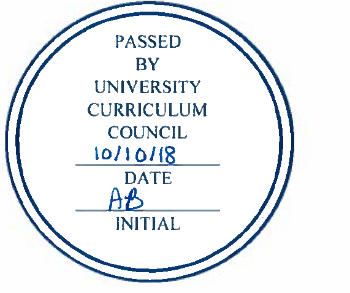 UNIVERSITY CURRICULUM COUNCILOctober 9, 2018SECOND READINGS – PROGRAM CHANGESThe Patton College of EducationProgram Code: AA1106Program Name:  Child DevelopmentContact: Gene GeistClarify the math requirement to read that any math above the MATH 1101 will fulfill the requirement. We propose changing this language to match the current DARS and would like language in all documents to read “3 hours of mathematics at the MATH 1101 level or higher”.Arts & Sciences Program Code: BA3311Program Name:  ChemistryContact: Corey BeckThe proposed change will make the current requirement of Calculus II (MATH 2302) a possible option out of the following list: Calculus II, MATH 2302 Intro to Statistics, MATH 2500 Statistics for the Behavioral Sciences, PSY 2110 The proposed change will offer our students more flexibility and does not have an impact on the total program hours. The proposed changed does not affect any prerequisite requirements of the current B.A. program. Regional Higher Education- OHIO LancasterProgram Code: AA5023Program Name:  Engineering TechnologyContact: Gina OrrThe Engineering Technology program offered at the Lancaster campus needs to be revised to meet current needs in the manufacturing industry. Manufacturing is moving towards the use of more automated equipment and there is a need for graduates capable of programming, trouble shooting and working with this automated equipment (electromechanical technicians). We are finding electronics and robotics as well as Lean practices (quality control) and safety knowledge are more in demand. In order to satisfy these needs, and to stay within our current total program hours of 61, the new Engineering Technology curriculum will be reduced to only one track. The majority of all previous ‘track’ courses are covered in the curriculum, however, the mechanical trait course content may not be as in-depth as before. Some new courses need to be developed and pre-requisites have been added to ensure courses are taken in proper sequence. The Chair of Engineering Technology and Management at the OHIO Athens campus is supportive of this change. A detailed chart of the revised curriculum is in OCEAN 1.9.Arts & Sciences Program Code: BS3310Program Name:  Forensic ChemistryContact: Rebecca BarlagUpon our reaccreditation inspection by the Forensic Science Education Programs Accreditation Commission (FEPAC), several curriculum issues were identified making the program noncompliant with FEPAC standards. The changes proposed are to address these issues. Changes are as follows: Remove Tox/Trace and DNA Analyst tracks from the curriculum. Rationale: For our current Tox/Trace track, FEPAC did not approve BIOS 2060 as it was not 3000 level or above and ANTH 4470 is taught too infrequently. FEPAC also did not agree with the names of the tracks and felt they were misleading. Make UC 1900 a required course (there will be two sections of UC 1900 with the “Forensic Chemistry LC” designation. Rationale: FEPAC requires a freshman “seminar” course. Impact on total program hours: This will add 1 credit hour to the major. Make LET 4950 a required course. Rationale: FEPAC requires a Forensic Science Capstone experience for graduating seniors. Impact on total program hours: This will add 3 credit hours to the major. Make CHEM 4880, BIOS 3100, and BIOS 3105 required courses Rationale: This will bring the total credit hours in the students’ area of specialization to 21 in compliance with the minimum of 19 required by FEPAC. Impact on total program hours: This will only add 3 credit hours to the major, as BIOS 3100 and 3105 were already required for one of the tracks. As all of these courses are already offered, there are no changes to the requirements for resources or faculty and no other department is affected.SECOND READINGS – NEW PROGRAMSCenter for International StudiesProgram Code: MAXX10Program Name:  War and Peace StudiesContact: Nukhet SandalThe Center for International Studies proposes the development of an innovative new interdisciplinary 30-credit (one-year) MA degree in War and Peace Studies (WPS). The degree will focus on international security and peace issues including dynamics of cooperation and conflict, war, terrorism, peacebuilding and peacekeeping among others. WPS has an undergraduate program, which is the largest major at the Center for International Studies. The proposed MA degree will be open to students from any background, and the graduates will find employment at the state and federal level, in addition to non-governmental organizations, businesses and military. There is no need for additional facilities and staff to launch and sustain this program. Since the Center for International Studies already has five graduate programs, there is a solid infrastructure in place for the MA in War and Peace Studies. There will be a War and Peace Studies Director, who will oversee the undergraduate and graduate program (similar to the Latin American Studies, Asian Studies, and African Studies directors). Students have to take INST 6500 Research in War and Peace Studies (4 credit hours); one area studies elective (4 credit hours); one methodology elective (4 credit hours); four elective courses from among the designated electives; and two 1-credit professional development courses (INST 5700 and INST 5701 – both currently under review on OCEAN). Through the elective War and Peace focused courses, the students will be expected to identify diverse policy challenges and gaps in the academic literature related to War and Peace Studies, and propose solutions, and they will conduct a sophisticated literature review and original research paper (either as part of a class, or bridging insights from multiple courses under the guidance of the faculty advisor) to be submitted as part of the culminating experience. The culminating experience will be an exit exam that will be prepared and evaluated by the director of the War and Peace Studies program, and two faculty members whom the student has taken courses from and who agree to be on the exam committee. As part of the culminating experience, the student also needs to provide a significant research paper written during their time as an MA student in War and Peace Studies. The significant paper will be evaluated and approved by the Director of War and Peace Studies and the other members of the exam committeeEXPEDITED REVIEWCollege of Fine ArtsProgram Code: BF5161Program Name: ActingProgrma Contact: Brian EvansThe Division of Theater wishes to change the name of the BFA in Acting to BFA in “Theater Performance.” This name better represents the changes to the program that have recently been approved. Additionally, given that BF5161 has transcript name = Acting, we need to create a new major code to reflect the new name = Performance. So we are requesting the following: BFxxxx = Theater Performance—Acting BFxxxy = Theater Performance—Musical TheaterCollege of Health Sciences & ProfessionsProgram Code: AU5317Program Name: AudiologyProgram Contact: Joann BenignoThe faculty members in Communication Sciences and Disorders (CSD) are proposing changes to the Doctor of Audiology (Au.D.) program that include course changes and changes in program requirements. These changes will not affect the current total hours for the program, which is 109. These proposed changes in credit hours will not require any new resources. Students will not be disadvantaged by the changes in core class hours, as the changes are designed to benefit their learning and professional growth. These changes should go into effect in fall, 2019-20.CSD 6749 (new course; 3 credits) will replace CSD 6750 (4 credits)CSD 7950 Integrated Clinical Education: Reduce number of credit hours from 2 to 1CSD 7352 (new course; 3 credits) will replace Professional Education in Audiology II: Increase number of credits from 1 to 2.College of Health Sciences & ProfessionsProgram Code: MS6600Program Name: Social WorkProgram Contact: Terry Cluse-TolarThe MSW Program is a professional program and as such, our graduates seek licensure to practice social work after graduation. Currently, our program does not have sufficient content on diagnostic assessments to meet the requirements of licensure in many states. The proposed change will enable our program to offer this required content. We are proposing replacing one required class (SW6102) with a new class (SW6810) that provides content on diagnostic assessments. This change will have no impact on total program hours, resource requirements, or faculty needs. College of Health Sciences & ProfessionsProgram Code: MS6604Program Name: Social WorkProgram Contact: Terry Cluse-Tolar* MS 6604 is the Advanced Standing Master of Science in Social Work program. It is a graduate social work program for students who have an undergraduate degree in social work. This is different from MS 6600, which is the foundational program for students who have varied background and undergraduate degrees.The MSW Program is a professional program and as such, our graduates seek licensure to practice social work after graduation. Currently, our program does not have sufficient content on diagnostic assessments to meet the requirements of licensure in many states. The proposed change will enable our program to offer this required content. We are proposing replacing one required class (SW6102) with a new class (SW6810) that provides content on diagnostic assessments. This change will have no impact on total program hours, resource requirements, or faculty needs. NOTIFICATIONSCollege of Health Sciences & ProfessionsThe College of Health Sciences & Professions has requested that their Social Work programs move from being a part of the Department of Social and Public Health to becoming its own Department of Social Work. Since moving to HSP from the College of Arts & Sciences, the social work program has grown dramatically. Enrollment has grown from 78 students in 2011 to over 220 students today.  With the move of the Master of Social Work to the online environment, we are projecting that enrollment will more than double over the next three years. The size of the faculty has also grown, as well, to ten current faculty with several more to be hired in response to the projected enrollment growth.This change is supported by the Department of Social and Public Health and all affected faculty offer unanimous support for the relocation and have articulated clear benefits to such a move. They have responsibly developed a proposal that will assure no disruption to students. All involved faculty would continue to participate in the governance structure of the College of Health Sciences and Professions and would retain connection to all College policies and resources.    College of Fine ArtsThe School of Music has a degree, MM in Collaborative Piano (MM5197) that we recently discovered was removed from the graduate catalog. In discussing the situation with graduate college, we discovered that the degree appeared in the 2013-2015 catalog, but not in the subsequent catalog.This fully approved degree program was inadvertently removed from the catalog. We have a current graduate student who would like to enroll in the program, and we are requesting that it be put back into the current catalog.Russ College of Engineering & Technology The Russ College of Engineering & Technology have requested a new course prefix of PM (Project Management). The courses with PM prefix will be used for our new upcoming Master of Science in Project Management courses. 